Employee Name:   
Title:   								    Employee’s Start Date:   Supervisor Name:DISCUSSION POINTSI have had the opportunity to review this document and discuss its contents with my supervisor. Employee Signature 								DateSupervisor Signature								Date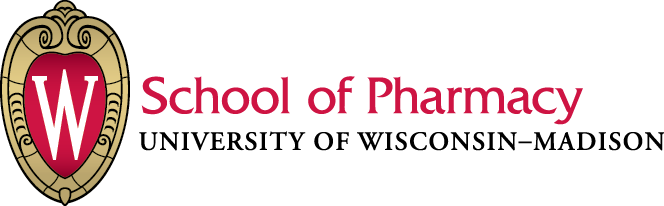 
Expectations & Goal Setting for New Employees
Position DescriptionReview and discuss major duties of position description, work priorities and timelines, strategies, and resources available.Training and DevelopmentDiscuss training and development opportunities.  Visit the Learning & Talent Development website for professional development and job specific training opportunities:  https://www.ohrd.wisc.edu/homePerformance EvaluationDiscuss how performance will be evaluated throughout their probationary period and beyond.   
   GOALS &EXPECTATIONS  
List 2 - 5 goals to accomplish over the next year.  These may include job functions, behaviors to be improved, or skills / practices that could be further developed.  Goals should be specific, measurable, achievable, relevant, timely, and agreed upon by the employee and supervisor.Goal 1:Goal 2:Goal 3:Goal 4:Goal 5: